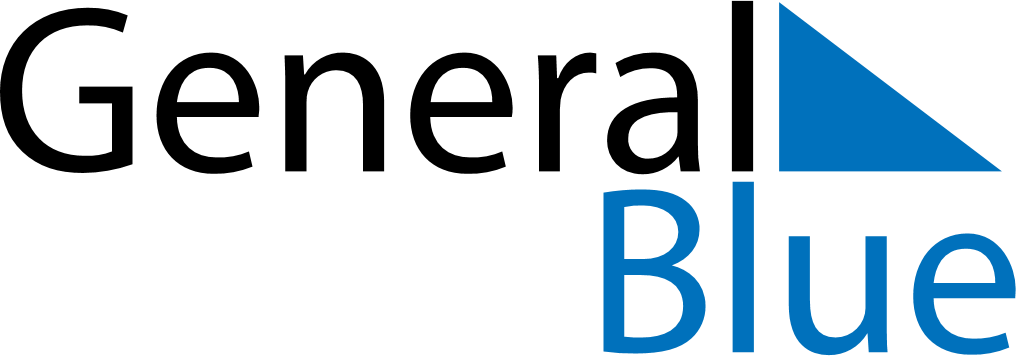 November 2133November 2133November 2133November 2133November 2133SundayMondayTuesdayWednesdayThursdayFridaySaturday123456789101112131415161718192021222324252627282930